Imię i nazwisko uczestnika:adres mailowy:ZADANIE NR 1 Uzupełnij brakujące informacje:PRAWDZIWY PATRIOTA ZNA HYMN SWOJEGO KRAJUJaki tytuł ma hymn narodowy i kto jest jego autorem?…………………………………………………………………………………………Uzupełnij brakujące wyrazy:Jeszcze Polska ………………….,
Kiedy my żyjemy. 
Co nam ……………………… wzięła,
Szablą odbierzemy.

Marsz, ……………., Dąbrowski,
Z ziemi włoskiej do Polski.
Za twoim ………………..
Złączym ……………………...ZADANIE NR 2 Podkreśl poprawną odpowiedź:PRAWDZIWY PATRIOTA DBA O BEZPIECZEŃSTWO SWOJE I INNYCH Jadąc na rowerze: Idąc pieszo: ZADANIE NR 3 Podkreśl poprawną odpowiedź:PRAWDZIWY PATRIOTA JEST DUMNY ZE SWOJEGO KRAJU…W jaki sposób okazujesz dumę i zadowolenie, że jesteś Polakiem? Patrioci to osoby, które:Podkreśl poprawną odpowiedź:ZADANIE NR 4 Uzupełnij brakujące informacje:Podaj 5 nazwisk sławnych Polek/Polaków:1.2.3.4.5.Podaj nazwiska 3 bohaterów znanych z historii Polski:1.2.3.Podaj 3 typowo polskie potrawy:1.2.3.Którą rocznicę Odzyskania Niepodległości obchodzimy w tym roku?…………………ZADANIE NR 5 Podkreśl poprawną odpowiedźJakie znasz symbole narodowe? Hymn odgrywany jest :Podaj, gdzie można używać symboli narodowych:ZADANIE NR 6 Uzupełnij brakujące informacje:Podaj 3 nazwiska Polek/Polaków, którzy otrzymali Nagrodę Nobla i w jakiej dziedzinie: 1.2.3.ZADANIE NR 7Podkreśl poprawne odpowiedzi:  PRAWDZIWY PATRIOTA DBA O ŚRODOWISKO, W KTÓRYM ŻYJE  Kiedy jestem poza domem – w parku, na plaży, placu zabaw czy na ulicy - śmieci wyrzucam: daleko od domu, do kosza po drodze, zabieram ze sobą, aby wyrzucić do najbliższego pojemnika lub w domu,chowam  gdzieś po drodze, żeby inni nie widzieli, podrzucam komuś za płot.  ZADANIE NR 8 Uzupełnij brakujące informacje:PRAWDZIWY PATRIOTA JEST EKOLOGIEM I POTRAFI SEGREGOWAĆ ODPADY Gdzie wyrzucisz poniższe odpady?ZADANIE NR 9 Uzupełnij brakujące informacje:PRAWDZIWY PATRIOTA SZANUJE PRZYRODĘ I DBA O JEJ ROZWÓJ Wymień trzy czynności, które wykonujesz, a przyczyniają się do dbania o przyrodę:---ZADANIE NR 10 Uzupełnij brakujące informacje:Co roku, w Święto Niepodległości,  przed naszymi domami powinniśmy wywieszać flagę nr ……Czy wiesz, kiedy mogą być lub były używane pozostałe flagi? Zapisz informację obok każdej flagi:Przejeżdżam przez każde przejście dla pieszych bez wahaniaprawda/ fałszMam na głowie kaskprawda/ fałszMam przyczepione do roweru światła i odblaskiprawda/ fałszJeśli nie ma ścieżek rowerowych mam prawo korzystać                  z chodnikaprawda/ fałszNa chodniku mam pierwszeństwo przejazdu i ludzie muszą schodzić mi z drogiprawda/ fałszPrzechodzę przez ulicę, rozglądając się wokół. Najpierw patrzę   w lewo…prawda/ fałszNa pasach przebiegam przez ulicę szybkoprawda/ fałszIdę środkiem chodnika, żeby mi było wygodnieprawda/ fałszKiedy nie ma pasów dla pieszych, biegnę szybko przez jezdnięprawda/ fałszKiedy nie ma chodnika, chodzę środkiem jezdniprawda/ fałszKupuję polskie produktyprawda/ fałszChodzę ubrany/ ubrana w barwy krajuprawda/ fałszKibicuję naszymprawda/ fałszNie lubię obcokrajowcówprawda/ fałszJem tylko polskie potrawyprawda/ fałszKiedy jestem za granicą, z radością mówię, że jestem Polakiemprawda/ fałszŚwiętuję ważne dla mojego kraju daty i wydarzeniaprawda/ fałszZnam tradycje i zwyczaje mojego krajuprawda/ fałszUczę się i poznaję kulturę mojego krajuprawda/ fałszPoznaję historię mojego krajuprawda/ fałszUczestniczą w wyborachprawda/fałszMówią i piszą tylko w ojczystym językuprawda/fałszCzytają  tylko ojczyste książki i gazetyprawda/fałszWalczą na meczach z kibicami przeciwnych drużynprawda/fałszMieszkają wyłącznie na terenie Polskiprawda/fałszGodłoprawda/fałszSzalikprawda/fałszBiało – czerwona flagaprawda/fałszKokarda narodowaprawda/fałszSztandarprawda/fałszBaner patriotycznyprawda/fałszHymn narodowyprawda/fałszBukiet biało - czerwonych kwiatówprawda/fałszW supermarkecieprawda/fałszNa uroczystościach państwowych w szkole podczas apeluprawda/fałszW muzeum ziemniaków w Angliiprawda/fałszW kinie przed seansemprawda/fałszPodczas ważnych wydarzeń państwowych i międzynarodowychprawda/fałszNa meczuprawda/fałszNa dyskotece, w klubieprawda/fałszPodczas ważnych wydarzeń w szkole, przedszkoluprawda/fałszNa ulicyprawda/fałszW urzędzieprawda/fałszW teatrzeprawda/fałszZupa rybnaKarton po mleku Opakowanie po butachOgryzek Pojemnik plastikowy po jogurcie Puszkę po farbie olejnej Dywan Odkurzacz Liście Foliową torbę na zakupy Ceramiczną doniczkę 1.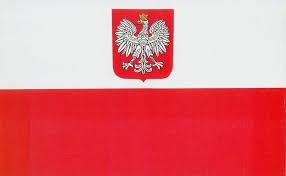 2.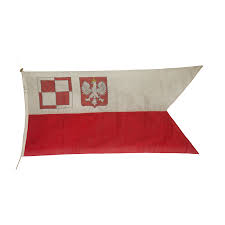 3.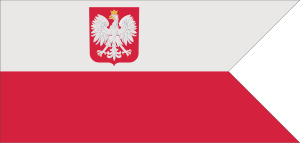 4.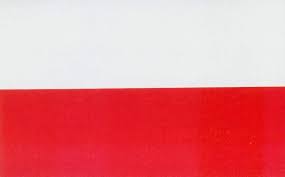 5.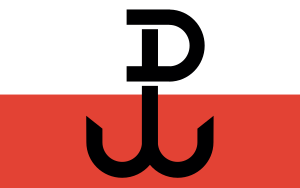 